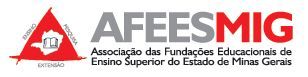 Encontro AFEESMIG x CAO-TS/Ministério Público20/10/2017, sexta-feira, das 13h30 às 18 horas - FUMEC – BH/MGP R O G R A M A Ç Ã OEndereço FUMEC Espaço – sala 213, do auditório da FUMEC (Campus Cruzeiro – Rua Cobre, 200 – Bairro Cruzeiro – Belo Horizonte / MG).HORÁRIOPALESTRANTEASSUNTO13h30(15 min)CredenciamentoCredenciamento13h45(15 min) Professor Erwin Rolf Mádisson JúniorPresidente AFEESMIG   eDrª Mª Lúcia GontijoPromotora CAOTS/MP-MG        Apresentação/considerações14h(1hora)Dr. Tadahiro TsubouchMarco Regulatório das Organizações da Sociedade Civil – Lei nº 13.019/14 (entidades educacionais)15h(20 min)Perguntas / respostasPerguntas / respostas15h30minCoffe Break – 10 minutos!Coffe Break – 10 minutos!15h45min(15 min)Mª Lúcia GontijoPromotora CAOTS/MP-MGBreve reflexão acerca da importância das Fundações na prestação do serviço de ensino, com destaque aos princípios da economicidade e eficiência.16h(15 min)Luís Gustavo Barbosa DiasAssessor JurídicoBreve exposição acerca das providências jurídicas mais frequentes em relação ao velamento das Fundações.16h15min(1h15min)Victor José Baptista Neto (Contador)Glauber Lima Barbosa (Contador)Ana Maria Lopes Miranda (Contadora) Janaína Lucena de Castro (Contadora)Considerações acerca dos lançamentos contábeis, notadamente: convênios, trabalho voluntário, perdas estimadas para créditos de liquidação duvidosa, bem como principais aspectos relativos à apresentação das contas no SICAP.17h30(30 min)Perguntas e respostasPerguntas e respostas18h EncerramentoEncerramento